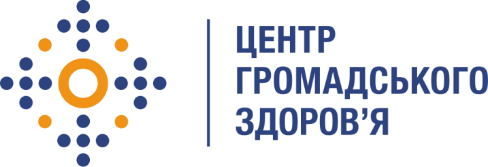 Державна установа 
«Центр громадського здоров’я Міністерства охорони здоров’я України» оголошує конкурс для відбору консультанта з розробки оновленої стилістики Центру в рамках програми Глобального фонду по боротьбі зі СНІДом, туберкульозом та малярієюНазва посади: консультант з розробки оновленої стилістики ЦентруРівень зайнятості: часткова Інформація щодо установи:Головним завданнями Державної установи «Центр громадського здоров’я Міністерства охорони здоров’я України» (далі – Центр) є діяльність у сфері громадського здоров’я. Центр виконує лікувально-профілактичні, науково-практичні та організаційно-методичні функції у сфері охорони здоров’я з метою забезпечення якості лікування хворих на соціально небезпечні захворювання, зокрема ВІЛ/СНІД, туберкульоз, наркозалежність, вірусні гепатити тощо, попередження захворювань в контексті розбудови системи громадського здоров’я. Центр приймає участь в розробці регуляторної політики і взаємодіє з іншими міністерствами, науково-дослідними установами, міжнародними установами та громадськими організаціями, що працюють в сфері громадського здоров’я та протидії соціально небезпечним захворюванням. Основні обов'язки:Аналіз брендбуку ЦГЗ;Розробити шаблони основних зображень для сайту, Facebook, Instagram. Оновити стилістику подачі інфографік, розробити рекомендації для створення інфографічних матеріалів для різних каналів комунікації Центру; Розробити рекомендації для створення друкованих матеріалів Центру (брошур, плакатів, буклетів)Вимоги до професійної компетентності:Вища освітаДосвід роботи графічним дизайнером від 3 роківДосвід у формуванні візуального стилю, створення брендбуку; впевнене володіння пакетами програм Adobe та/або Corel;Резюме мають бути надіслані електронною поштою на електронну адресу: vacancies@phc.org.ua. В темі листа, будь ласка, зазначте: «261 -2020 Консультант з розробки оновленої стилістики Центру» Термін подання документів – до 27 листопада  2020 року, реєстрація документів 
завершується о 18:00.За результатами відбору резюме успішні кандидати будуть запрошені до участі у співбесіді. За результатами конкурсу буде  відібрано 1 консультанта. У зв’язку з великою кількістю заявок, ми будемо контактувати лише з кандидатами, запрошеними на співбесіду. Умови завдання та контракту можуть бути докладніше обговорені під час співбесіди.Державна установа «Центр громадського здоров’я Міністерства охорони здоров’я України»  залишає за собою право повторно розмістити оголошення про вакансію, скасувати конкурс на заміщення вакансії, запропонувати посаду зі зміненими обов’язками чи з іншою тривалістю контракту.